what we study in L2 Biology	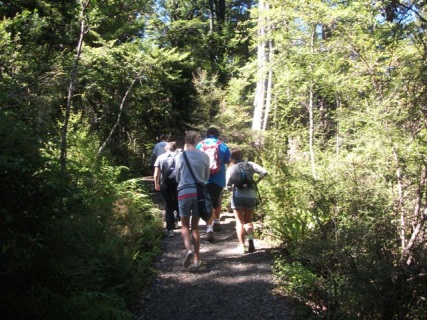 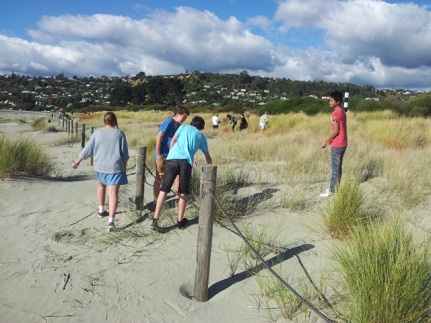 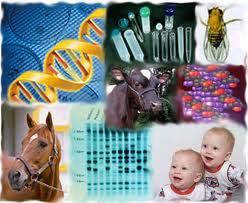 Ecosystems and Ecology: theory, Rotoiti Nature Recovery Project, Tahuna sand dunes Genetic Variation: sources of variation, inheritance, evolutionCells: microscope viewing, parts of a cell, processes inside cellsResearch Project: an aspect of Biology – your choiceGene Expression: DNA – what is it for, metabolic pathwaysAnimal Adaptations: theory & practical investigations on how organisms carry out gas exchange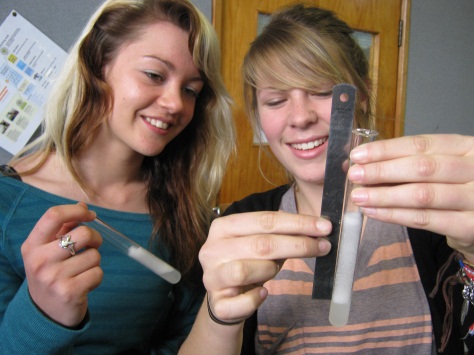 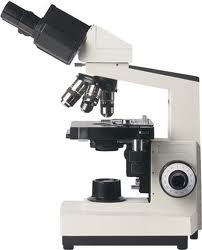 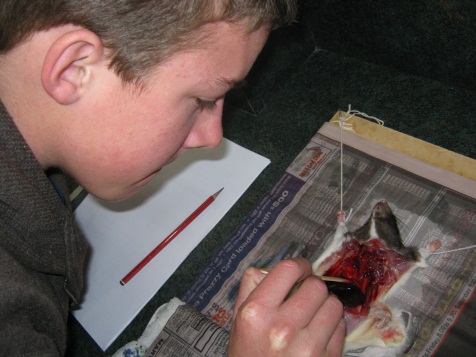 